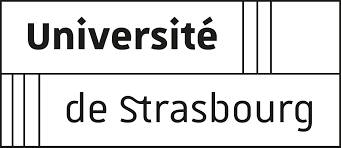 Centre de services EURAXESSPréparer votre arrivéeListe des documents à prévoir avant votre départ en FrancePour un meilleur traitement de votre dossier, merci de vous inscrire sur ce lien : https://www.fnak.fr/inscription/?lang=en&cid=alsace Pour la/le chercheur et son conjoint :Passeport en cours de validité (pensez au renouvellement suffisamment tôt !) Convention d’accueil délivrée par la Préfecture du département d’accueil (pour les ressortissants non européens) Formulaire OFII (pour les ressortissants non européens titulaires d’un VLS-TS)Attestation de financement (bourse…)Carte de sécurité sociale européenne ou attestation d’assurance privéeCertificat de naissance original et copies (traduction en français ou anglais)Certificat de mariage original et copies (traduction en français ou en anglais)Derniers diplômes obtenusPermis de conduire (le cas échéant)Dernière déclaration de revenu Pour les enfants de la /du chercheur (se) :Passeport en cours de validitéLivrets de santé (pour les enfants mineurs)Justificatif du niveau scolaire des enfants mineurs en âge de scolarisation Pensez aux photos d’identité, elles doivent être aux normes françaises : https://www.service-public.fr/particuliers/vosdroits/F10619Pour toute question relative à la préparation de votre départ :Centre de services EURAXESS de l’Université de Strasbourg : dir-bace@unistra.fr